MĚSTO BEZDRUŽICE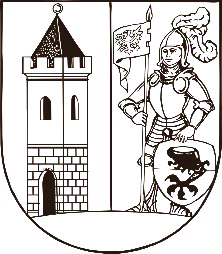 ČSA 196, 349 53 Bezdružice PŘIJATÁ USNESENÍ Z 82. JEDNÁNÍ RADY MĚSTA BEZDRUŽICE ZE DNE 22.08.2022A. Rada města bere na vědomí:Kontrolu usnesení.Informace o hospodaření Základní školy, Mateřské školy a Základní umělecké školy Bezdružice, příspěvková organizace, Školní 183, 349 53 Bezdružice za 2. čtvrtletí roku 2022. Informaci o projektu skartačních nádob.C. Rada města schvaluje:Program jednání. Platový výměr řediteli Základní školy, Mateřské školy a Základní umělecké školy Bezdružice, příspěvková organizace, Školní 183,  349 53 Bezdružice s účinností od 1. 9. 2022 dle nařízení vlády č. 341/2017 Sb., o platových poměrech zaměstnanců ve veřejných službách a správě, ve znění pozdějších předpisů.Žádost Základní školy, Mateřské školy a Základní umělecké školy Bezdružice, příspěvková organizace, Školní 183, 349 53 Bezdružice o vyřazení majetku ve výši 25 870 Kč. Smlouvu o dílo se společností FLEA s. r. o., Vilémovská 1 602, 347 01 Tachov na výměnu stávajícího hořáku v kotelně Na Sídlišti za dvojpalivový hořák na plyn a LTO (WM-GL10/3-A) za cenu 537 458 Kč bez DPH.Odměnu vedoucímu organizační složky Technické služby města Bezdružice.…………………………………..	                                                                                     ……………………………	Lumír Kadlec                                                                                                              Ing.  Josef Voříšek 	starosta	místostarosta  